10 июля 2013 года                                                                                                                    г. Санкт-ПетербургDECT-телефон teXet ТХ-D9105А – идеален во всемКомпания «Электронные системы «Алкотел» представляет новинку радиотелефон DECT в уникальном дизайне. Безупречно стильный, оснащенный сенсорной клавиатурой, простой и удобный в обращении, teXet ТХ-D9105А отлично впишется в современный дизайн помещений, станет изысканным и функциональным элементом декора.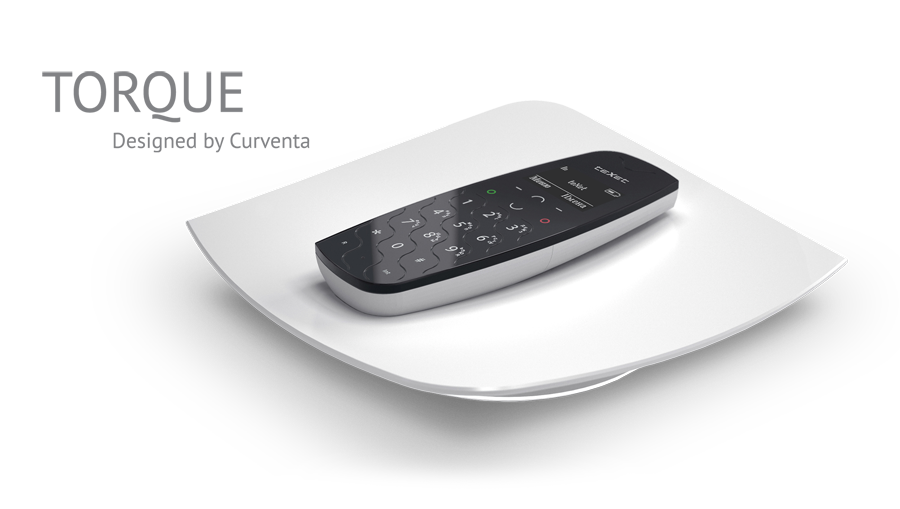 Над образом новой модели поработали лучшие специалисты в Европе – английское дизайнерское агентство Curventa, которое сотрудничает со многими известными брендами. Этот Design House знаменит своими проектами по созданию флаконов и упаковки парфюмерных марок Hugo Boss, Valentino, Dolce&Gabbana, Lacoste, Dunhill, сноубордистского снаряжения RuRoC, сверхзвуковых автомобилей Bloodhound SSC.Разработчики сумели по-новому взглянуть на привычное устройство: в противовес сдержанным консервативным  моделям, они создали утонченный и притягательный радиотелефон DECT.Безупречный дизайн и функционал оценили европейские покупатели. В Англии и других странах  Европы модель получила название TORQUE, что в переводе означает «вращающееся украшение». По версии сразу нескольких авторитетных порталов радеотелефон вошел в рейтинг TOP 10 Best Home Phone.Разработчики оснастили новинку сенсорным номеронабирателем. На момент выхода в Европе радиотелефон был первым DECT с сенсорной клавиатурой и на сегодняшний день остается одним из немногих, в которых успешно воплощена эта идея. Уникальная особенность обеспечивает teXet ТХ-D9105А сразу несколько преимуществ: трубка меньше по размеру, а поверхность корпуса идеально гладкая и монолитная, без зазоров между кнопками, куда так часто забивается пыль и другие частицы.Скульптурная трубка teXet ТХ-D9105А со скошенными краями уверенно ложится в руку, она легкая и эргономичная. Задняя панель оформлена рифлеными узорами, что обеспечивает приятный тактильный контакт и надежную фиксацию в ладони. Трубка выполнена из глянцевого черного и матового белого пластика. Особая дизайнерская находка – это нестандартная форма базового блока. Интересная геометрическая фигура напоминает блюдо, в центре которого расположен удивительный по своей функциональности круглый зарядный контакт. Именно этот элемент позволяет надежно закреплять трубку в любом положении вокруг своей оси в предназначенные для этого углубления в корпусе. Нижняя часть базового блока имеет белоснежную подсветку, свечение которой становится прерывистым во время вызова и разговора.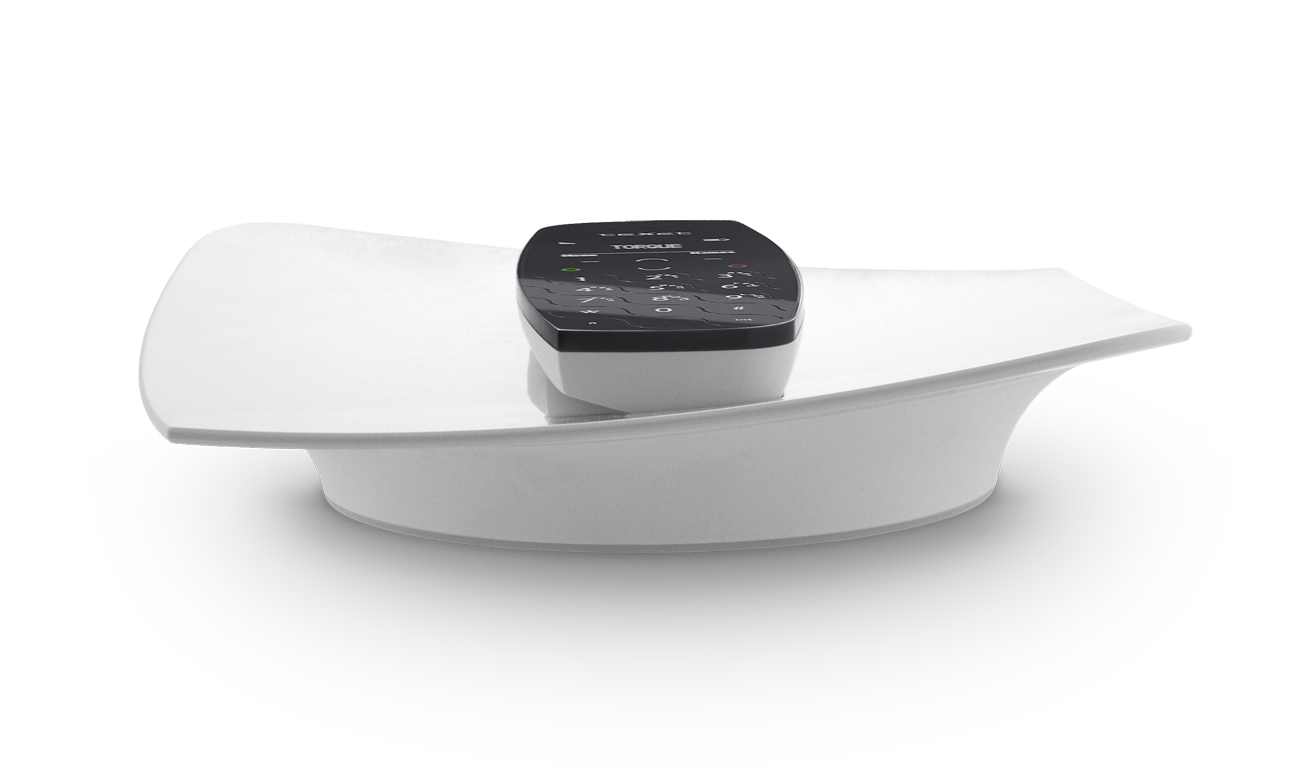 Новинка располагает всеми востребованными для DECT-телефонов характеристиками: контрастный инверсный дисплей, повтор последних 20 набранных номеров, часы, таймер, будильник, спикерфон  с 8-уровневой регулировкой громкости, полифонические мелодии, поиск трубки. teXet ТХ-D9105А имеет телефонную книгу на 100 контактов, меню и записная книжка полностью русифицированы. Модель поддерживает российский АОН и европейский Caller ID c памятью на 30 имен и номеров. По своему техническому оснащению ТХ-D9105А соответствует самым функционально продвинутым современным DECT телефонам, а смелый и продуманный до мелочей дизайн делает новинку teXet уникальной.Рекомендованная розничная цена teXet TX-D79501А составляет 2999 рублей.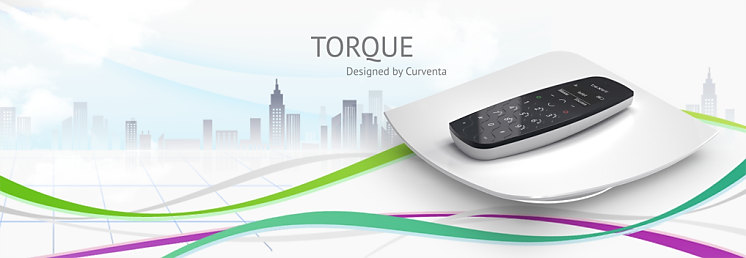 Технические характеристики ТХ-D9105А:Дизайнерская модель www.curventa.comБелая подсветка дисплея и клавиатуры на трубкеМеню и телефонная книга на русском языкеТелефонная книга на 100 имен и номеровПовтор последних 20 набранных номеровОпределение номера вызывающего абонента (АОН и Caller ID FSK) c памятью на 30 номеровГромкоговорящая связь (спикерфон) на трубке с регулировкой громкости (8 уровней)8 уровней громкости в трубке20 мелодий вызывного сигнала трубки (12 простых и 8 полифонических мелодий)5 уровней громкости и выключение вызывного сигнала трубки5 мелодий вызывного сигнала базового блока5 уровней громкости и выключение вызывного сигнала базового блокаИндикация времени и датыТаймер, будильникОтключение микрофонаПрограммируемая паузаПоиск трубкиИндикация разряда аккумуляторовИндикация выхода за пределы зоны связи базового блокаДальность действия до 50 м внутри здания и до 300 м на открытой местностиКалиброванный разрыв шлейфа (Flash): 100 и 600 мсВозможность подключения до 5 трубок (беспроводная мини-АТС): внутреннее соединение между трубками;переключение входящего вызова на другую трубкуФункция ECO Mode (экономичный режим) на трубке и базовом блокеКонтактная информацияАдрес компании: г. Санкт-Петербург, ул. Маршала Говорова, д. 52.+7(812) 320-00-60, +7(812) 320-60-06, доб. 147Контактное лицо: Ольга Чухонцева, менеджер по PRe-mail: choa@texet.ruwww.texet.ru